19 Gorffennaf 2017AT               Comisiynydd yr Heddlu a Throseddu, y Prif Gwnstabl, y Dirprwy Brif Gwnstabl, y Prif Gwnstabl Cynorthwyol, y Cyfarwyddwr Cyllid, y Prif Swyddog Ariannol a’r Cyfarwyddwr AdnoddauCopi at:	Cymdeithas Prif Swyddogion yr Heddlu ac Uwch Swyddogion /Staff 		Staff SCHTh		Y Wasg Annwyl Syr/Fadam,Cynhelir cyfarfod o Fwrdd Atebolrwydd Heddlu Dyfed-Powys ar ddydd Iau 27 Gorffennaf 2017 am 10:00 yn y Neuadd Gwleidyddiaeth Ryngwladol,  Prifysgol Aberystwyth er mwyn trafod y materion ar yr agenda sydd ynghlwm. Mae hawl gan aelodau o’r Wasg a’r Cyhoedd fynychu’r cyfarfod hwn. Os ydych yn dymuno mynychu’r cyfarfod, gofynnir i chi gysylltu â SCHTh i’n hysbysu ymlaen llaw am unrhyw anghenion neu os ydych chi eisiau cyfrannu i’r cyfarfod drwy gyfrwng y Gymraeg.Yr eiddoch yn gywir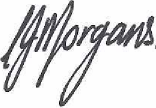 Carys MorgansPennaeth StaffAmg.AGENDACroeso ac Ymddiheuriadau Cofnodion y Cyfarfod Atebolrwydd a gynhaliwyd ar 19 Ebrill 2017 a Materion yn CodiAdroddiad Perfformiad yr Heddlu ar gyfer Chwarter 1Perfformiad ariannol yn ystod chwarter 1Diweddariad ar y Cynllun Heddlu a Throseddu, gan ganolbwyntio ar:Bodlonrwydd DioddefwyrHyder y CyhoeddIechyd a Lles Sefydliadolch) AHEMComisiwn Cwynion Annibynnol yr HeddluDiweddariad am feysdd ffocws y Bwrdd Plismona yn ystod chwarter 1.Iechyd a DiogelwchIechyd MeddwlYstadauAdborth ar Weithgarwch CraffuGwarediadau heb angen mynd i’r llysY Panel Sicrhau AnsawddLlywodraethuCamau gweithredu a Chrynodeb Risg sy’n deillio o’r Cyfarfod Unrhyw Fusnes ArallAdroddiad WAN COG